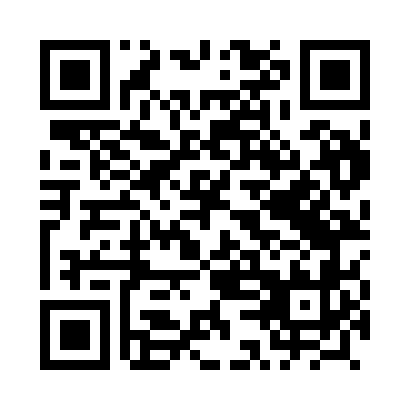 Prayer times for Kalwagi, PolandWed 1 May 2024 - Fri 31 May 2024High Latitude Method: Angle Based RulePrayer Calculation Method: Muslim World LeagueAsar Calculation Method: HanafiPrayer times provided by https://www.salahtimes.comDateDayFajrSunriseDhuhrAsrMaghribIsha1Wed2:194:5812:335:438:0910:392Thu2:184:5612:335:448:1110:393Fri2:174:5412:335:458:1310:404Sat2:164:5212:335:468:1410:415Sun2:164:5012:325:488:1610:426Mon2:154:4812:325:498:1810:427Tue2:144:4612:325:508:2010:438Wed2:134:4412:325:518:2210:449Thu2:124:4212:325:528:2310:4510Fri2:124:4012:325:538:2510:4511Sat2:114:3812:325:548:2710:4612Sun2:104:3612:325:558:2910:4713Mon2:094:3512:325:568:3010:4814Tue2:094:3312:325:578:3210:4815Wed2:084:3112:325:588:3410:4916Thu2:074:3012:325:598:3610:5017Fri2:074:2812:326:008:3710:5118Sat2:064:2612:326:018:3910:5119Sun2:064:2512:326:028:4110:5220Mon2:054:2312:326:038:4210:5321Tue2:044:2212:326:048:4410:5422Wed2:044:2012:326:058:4510:5423Thu2:034:1912:336:058:4710:5524Fri2:034:1812:336:068:4810:5625Sat2:024:1612:336:078:5010:5626Sun2:024:1512:336:088:5110:5727Mon2:024:1412:336:098:5310:5828Tue2:014:1312:336:108:5410:5829Wed2:014:1212:336:108:5510:5930Thu2:004:1112:336:118:5711:0031Fri2:004:1012:346:128:5811:00